ΣΤΑΤΙΣΤΙΚΑ ΣΤΟΙΧΕΙΑ ΕΓΓΕΓΡΑΜΜΕΝΗΣ ΑΝΕΡΓΙΑΣ Δ.ΥΠ.Α.ΣΕΠΤΕΜΒΡΙΟΣ  2022Α.  ΕΓΓΕΓΡΑΜΜΕΝΟΙ ΣΤΟ ΜΗΤΡΩΟ ΤΗΣ Δ.ΥΠ.Α.1. Το σύνολο των εγγεγραμμένων ανέργων, με κριτήριο την αναζήτηση εργασίας (αναζητούντων εργασία), για τον μήνα Σεπτέμβριο 2022, ανήλθε σε 883.473 άτομα. Από αυτά 517.934 (ποσοστό 58,62%) είναι εγγεγραμμένα στο μητρώο  της Δ.ΥΠ.Α για χρονικό διάστημα ίσο ή και περισσότερο των 12 μηνών και 365.539 (ποσοστό 41,38%) είναι εγγεγραμμένα στο μητρώο της Δ.ΥΠ.Α.  για χρονικό διάστημα μικρότερο των 12 μηνών. Οι άνδρες ανέρχονται σε 300.508  (ποσοστό 34,01%) και οι  γυναίκες ανέρχονται σε 582.965  (ποσοστό 65,99%). 2. Το σύνολο των εγγεγραμμένων λοιπών (μη αναζητούντων εργασία), για τον μήνα Σεπτέμβριο 2022, ανήλθε σε 5.992 άτομα. Οι άνδρες ανέρχονται σε 2.171  (ποσοστό 36,23%) και οι γυναίκες σε  3.821  (ποσοστό 63,77%). 3. Το σύνολο των επιδοτούμενων ανέργων,  για τον μήνα Σεπτέμβριο 2022,  (αφορά τον αριθμό των δικαιούχων που πληρώθηκαν εντός του αντίστοιχου μήνα) ανέρχεται σε 175.432 άτομα, από τα οποία οι 165.933 (ποσοστό 94,59%) είναι κοινοί και λοιπές κατηγορίες επιδοτουμένων και οι 9.499 (ποσοστό 5,41%) είναι εποχικοί τουριστικών  επαγγελμάτων. Οι άνδρες ανέρχονται σε  57.466 (ποσοστό 32,76%)  και οι γυναίκες σε 117.966 (ποσοστό 67,24%). Από το σύνολο των επιδοτουμένων ανέργων 135.226  (ποσοστό 77,08%) είναι κοινοί, 1.404 (ποσοστό 0,80%) είναι οικοδόμοι, 9.499 (ποσοστό 5,41%) είναι εποχικοί τουριστικών επαγγελμάτων, 1.032 (ποσοστό 0,59%) είναι εποχικοί λοιποί (αγροτικά), 27.980 (ποσοστό 15,95%) είναι εκπαιδευτικοί, και 291 (ποσοστό 0,17%) είναι λοιποί.     Β: ΜΕΤΑΒΟΛΕΣ ΑΠΟ ΑΥΓΟΥΣΤΟ 2022Γ: ΜΕΤΑΒΟΛΕΣ ΑΠΟ ΣΕΠΤΕΜΒΡΙΟ 2021Δ: ΚΑΤΑΝΟΜΗ ΚΑΤΑ ΦΥΛΟ, ΗΛΙΚΙΑ, ΕΚΠΑΙΔΕΥΤΙΚΟ ΕΠΙΠΕΔΟ ΚΑΙ ΥΠΗΚΟΟΤΗΤΑ-ΣΕΠΤΕΜΒΡΙΟΣ 2022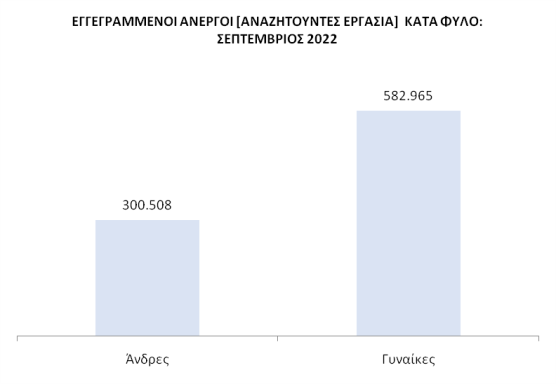 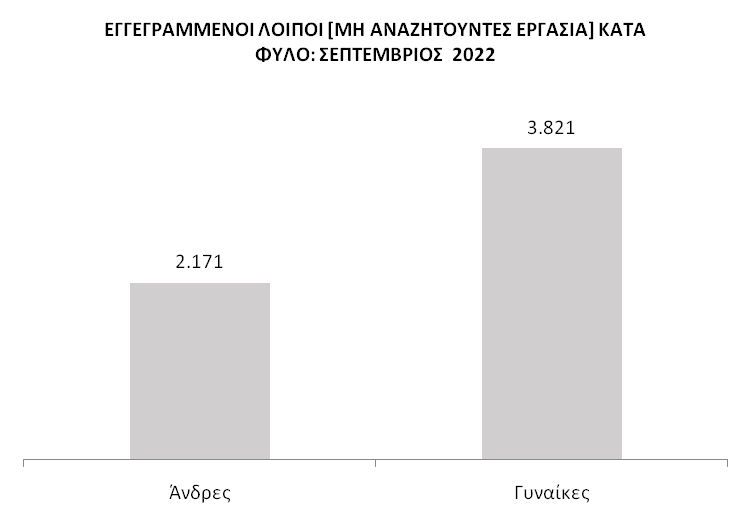 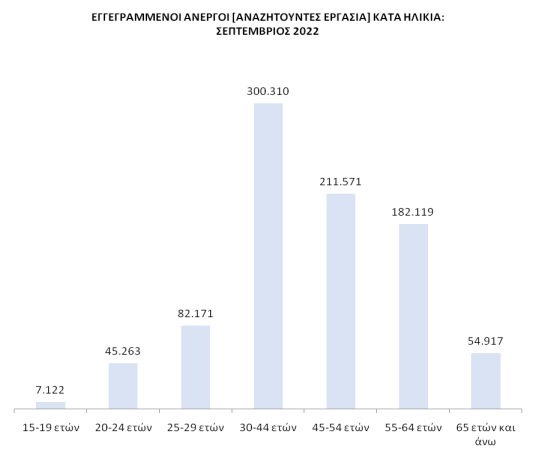 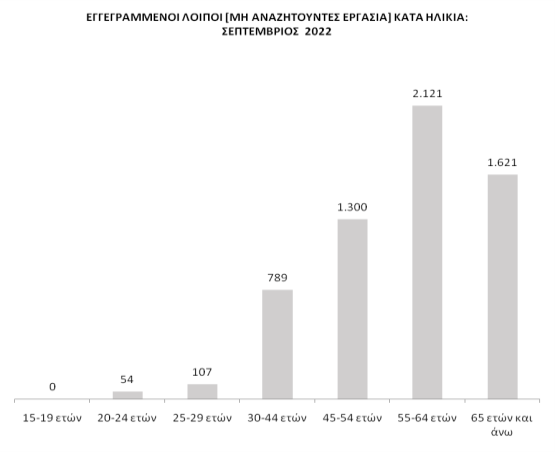 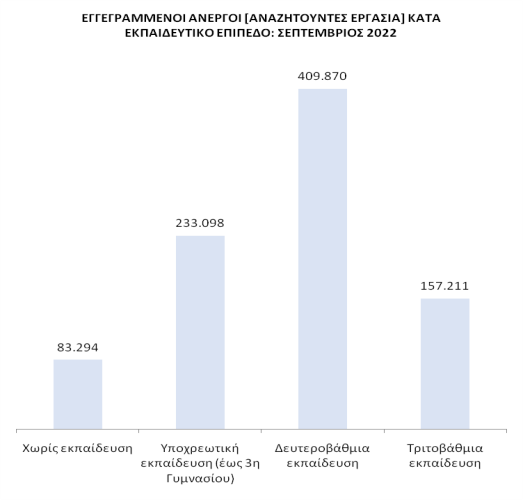 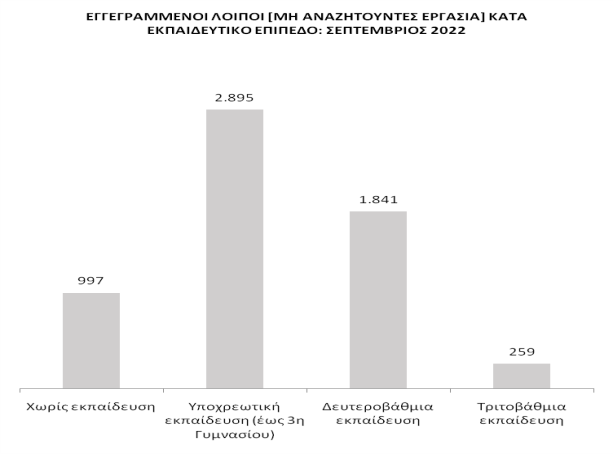 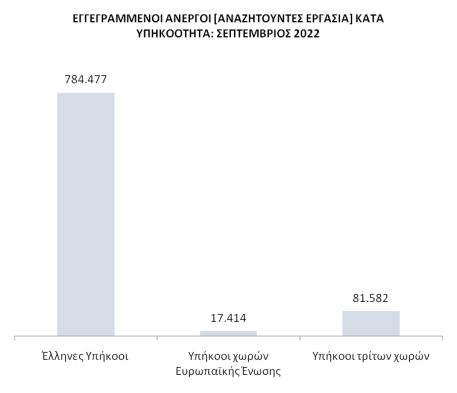 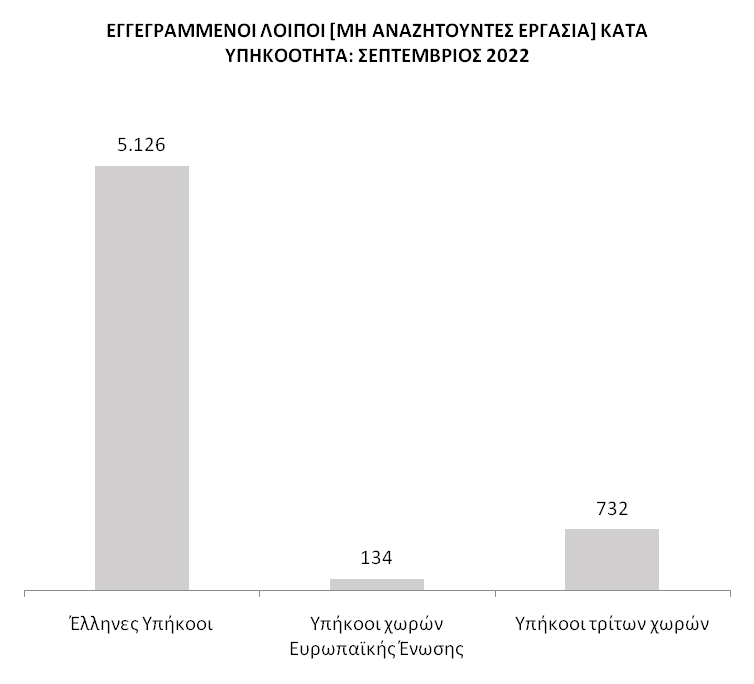 Για περισσότερο αναλυτικά στατιστικά στοιχεία στο σύνολο της χώρας και σε επίπεδο Περιφέρειας καθώς και συνοπτικές εκθέσεις εγγεγραμμένης ανεργίας, βλ. www.dypa.gov.gr  /Στατιστικά/Στατιστικά Στοιχεία.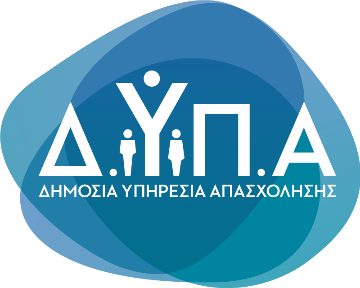 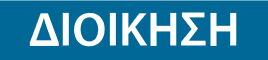 Τμήμα Επικοινωνίας &Δημοσίων ΣχέσεωνΑθήνα, 20.10.2022      ΑΥΓΟΥΣΤΟΣ 2022 ΣΕΠΤΕΜΒΡΙΟΣ2022ΜΕΤΑΒΟΛΗΠΟΣΟΣΤΙΑΙΑ ΜΕΤΑΒΟΛΗΣΥΝΟΛΟ ΕΓΓΕΓΡΑΜΜΕΝΩΝ944.588889.465-55.123-5,84%ΣΥΝΟΛΟ ΕΠΙΔΟΤΟΥΜΕΝΩΝ ΑΝΕΡΓΩΝ162.430175.43213.0028,00%        ΣΕΠΤΕΜΒΡΙΟΣ2021 ΣΕΠΤΕΜΒΡΙΟΣ2022ΜΕΤΑΒΟΛΗΠΟΣΟΣΤΙΑΙΑ ΜΕΤΑΒΟΛΗΣΥΝΟΛΟ ΕΓΓΕΓΡΑΜΜΕΝΩΝ947.292889.465-57.827-6,10%ΣΥΝΟΛΟ ΕΠΙΔΟΤΟΥΜΕΝΩΝ ΑΝΕΡΓΩΝ137.197175.43238.23527,87%ΕΓΓΕΓΡΑΜΜΕΝΟΙ ΑΝΕΡΓΟΙ [ΑΝΑΖΗΤΟΥΝΤΕΣ ΕΡΓΑΣΙΑ]Ποσοστό %ΕΓΓΕΓΡΑΜΜΕΝΟΙ ΛΟΙΠΟΙ [ΜΗ ΑΝΑΖΗΤΟΥΝΤΕΣ ΕΡΓΑΣΙΑ]Ποσοστό %ΣΥΝΟΛΟ ΕΠΙΔΟΤΟΥΜΕΝΩΝ ΑΝΕΡΓΩΝΠοσοστό %Άνδρες300.50834,01%2.17136,23%57.46632,76%Γυναίκες582.96565,99%3.82163,77%117.96667,24%Σύνολο883.473100,00%5.992100,00%175.432100,00%ΕΓΓΕΓΡΑΜΜΕΝΟΙ ΑΝΕΡΓΟΙ [ΑΝΑΖΗΤΟΥΝΤΕΣ ΕΡΓΑΣΙΑ]Ποσοστό %ΕΓΓΕΓΡΑΜΜΕΝΟΙ ΛΟΙΠΟΙ [ΜΗ ΑΝΑΖΗΤΟΥΝΤΕΣ ΕΡΓΑΣΙΑ]Ποσοστό %ΣΥΝΟΛΟ ΕΠΙΔΟΤΟΥΜΕΝΩΝ ΑΝΕΡΓΩΝΠοσοστό %15-19  ετών7.1220,81%00,00%840,05%20-24  ετών45.2635,12%540,90%7.0174,00%25-29 ετών82.1719,30%1071,79%26.36915,03%30-44  ετών300.31033,99%78913,17%78.59444,80%45-54 ετών211.57123,95%1.30021,70%40.16522,89%55-64 ετών182.11920,61%2.12135,40%21.40212,20%65 ετών και άνω54.9176,22%1.62127,05%1.8011,03%Σύνολο883.473100,00%5.992100,00%175.432100,00%ΕΓΓΕΓΡΑΜΜΕΝΟΙ ΑΝΕΡΓΟΙ [ΑΝΑΖΗΤΟΥΝΤΕΣ ΕΡΓΑΣΙΑ]Ποσοστό %ΕΓΓΕΓΡΑΜΜΕΝΟΙ ΛΟΙΠΟΙ [ΜΗ ΑΝΑΖΗΤΟΥΝΤΕΣ ΕΡΓΑΣΙΑ]Ποσοστό %ΣΥΝΟΛΟ ΕΠΙΔΟΤΟΥΜΕΝΩΝ ΑΝΕΡΓΩΝΠοσοστό %Χωρίς εκπαίδευση83.2949,43%99716,64%6.0983,48%Υποχρεωτική εκπαίδευση(έως 3η Γυμνασίου)233.09826,38%2.89548,31%28.40216,19%Δευτεροβάθμια εκπαίδευση409.87046,39%1.84130,72%72.97641,60%Τριτοβάθμια εκπαίδευση157.21117,79%2594,32%67.95638,74%Σύνολο883.473100,00%5.992100,00%175.432100,00%ΕΓΓΕΓΡΑΜΜΕΝΟΙ ΑΝΕΡΓΟΙ [ΑΝΑΖΗΤΟΥΝΤΕΣ ΕΡΓΑΣΙΑ]Ποσοστό %ΕΓΓΕΓΡΑΜΜΕΝΟΙ ΛΟΙΠΟΙ [ΜΗ ΑΝΑΖΗΤΟΥΝΤΕΣ ΕΡΓΑΣΙΑ]Ποσοστό %ΣΥΝΟΛΟ ΕΠΙΔΟΤΟΥΜΕΝΩΝ ΑΝΕΡΓΩΝΠοσοστό %Έλληνες Υπήκοοι784.47788,79%5.12685,55%162.76192,78%Υπήκοοι χωρών Ευρωπαϊκής Ένωσης17.4141,97%1342,24%2.1911,25%Υπήκοοι τρίτων χωρών81.5829,23%73212,22%10.4805,97%Σύνολο883.473100,00%5.992100,00%175.432100,00%